Napomena: Podnosilac zahtjeva popunjava tablicu stavljajući „X“ za svaki priloženi dokument. Svi dokumenti moraju biti originali ili propisno ovjerene kopije osim dokumenta pod 3.6..Podnosilac zahtjeva može od Federalnog ministarstva u svakom trenutku zatražiti povrat originalne dokumentacije, pod uslovom da istu zamijeni ovjerenom kopijom.Bosna i HercegovinaFederacija Bosne i HercegovineFederalno ministarstvo poljoprivrede,vodoprivrede i šumarstvaHamdije Čemerlića br. 2Sarajevo 71 000Bosna i HercegovinaFederacija Bosne i HercegovineFederalno ministarstvo poljoprivrede,vodoprivrede i šumarstvaHamdije Čemerlića br. 2Sarajevo 71 000Bosna i HercegovinaFederacija Bosne i HercegovineFederalno ministarstvo poljoprivrede,vodoprivrede i šumarstvaHamdije Čemerlića br. 2Sarajevo 71 000Bosna i HercegovinaFederacija Bosne i HercegovineFederalno ministarstvo poljoprivrede,vodoprivrede i šumarstvaHamdije Čemerlića br. 2Sarajevo 71 000Bosna i HercegovinaFederacija Bosne i HercegovineFederalno ministarstvo poljoprivrede,vodoprivrede i šumarstvaHamdije Čemerlića br. 2Sarajevo 71 000Bosna i HercegovinaFederacija Bosne i HercegovineFederalno ministarstvo poljoprivrede,vodoprivrede i šumarstvaHamdije Čemerlića br. 2Sarajevo 71 000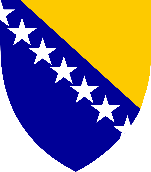 ZZP-GPIANEKS VIIIZahtjev za novčanu podršku investicijama u građevinske objekte i opremu za prehrambenu industrijuZZP-GPIANEKS VIIIZahtjev za novčanu podršku investicijama u građevinske objekte i opremu za prehrambenu industrijuZZP-GPIANEKS VIIIZahtjev za novčanu podršku investicijama u građevinske objekte i opremu za prehrambenu industrijuZZP-GPIANEKS VIIIZahtjev za novčanu podršku investicijama u građevinske objekte i opremu za prehrambenu industrijuZZP-GPIANEKS VIIIZahtjev za novčanu podršku investicijama u građevinske objekte i opremu za prehrambenu industrijuZZP-GPIANEKS VIIIZahtjev za novčanu podršku investicijama u građevinske objekte i opremu za prehrambenu industrijuZZP-GPIANEKS VIIIZahtjev za novčanu podršku investicijama u građevinske objekte i opremu za prehrambenu industrijuZZP-GPIANEKS VIIIZahtjev za novčanu podršku investicijama u građevinske objekte i opremu za prehrambenu industrijuZZP-GPIANEKS VIIIZahtjev za novčanu podršku investicijama u građevinske objekte i opremu za prehrambenu industrijuZZP-GPIANEKS VIIIZahtjev za novčanu podršku investicijama u građevinske objekte i opremu za prehrambenu industrijuZZP-GPIANEKS VIIIZahtjev za novčanu podršku investicijama u građevinske objekte i opremu za prehrambenu industrijuZZP-GPIANEKS VIIIZahtjev za novčanu podršku investicijama u građevinske objekte i opremu za prehrambenu industrijuZZP-GPIANEKS VIIIZahtjev za novčanu podršku investicijama u građevinske objekte i opremu za prehrambenu industrijuZZP-GPIANEKS VIIIZahtjev za novčanu podršku investicijama u građevinske objekte i opremu za prehrambenu industrijuZZP-GPIANEKS VIIIZahtjev za novčanu podršku investicijama u građevinske objekte i opremu za prehrambenu industrijuZZP-GPIANEKS VIIIZahtjev za novčanu podršku investicijama u građevinske objekte i opremu za prehrambenu industrijuZZP-GPIANEKS VIIIZahtjev za novčanu podršku investicijama u građevinske objekte i opremu za prehrambenu industrijuZZP-GPIANEKS VIIIZahtjev za novčanu podršku investicijama u građevinske objekte i opremu za prehrambenu industrijuZZP-GPIANEKS VIIIZahtjev za novčanu podršku investicijama u građevinske objekte i opremu za prehrambenu industrijuZZP-GPIANEKS VIIIZahtjev za novčanu podršku investicijama u građevinske objekte i opremu za prehrambenu industrijuZZP-GPIANEKS VIIIZahtjev za novčanu podršku investicijama u građevinske objekte i opremu za prehrambenu industrijuZZP-GPIANEKS VIIIZahtjev za novčanu podršku investicijama u građevinske objekte i opremu za prehrambenu industrijuZZP-GPIANEKS VIIIZahtjev za novčanu podršku investicijama u građevinske objekte i opremu za prehrambenu industrijuZZP-GPIANEKS VIIIZahtjev za novčanu podršku investicijama u građevinske objekte i opremu za prehrambenu industrijuZZP-GPIANEKS VIIIZahtjev za novčanu podršku investicijama u građevinske objekte i opremu za prehrambenu industrijuZZP-GPIANEKS VIIIZahtjev za novčanu podršku investicijama u građevinske objekte i opremu za prehrambenu industrijuZZP-GPIANEKS VIIIZahtjev za novčanu podršku investicijama u građevinske objekte i opremu za prehrambenu industrijuZZP-GPIANEKS VIIIZahtjev za novčanu podršku investicijama u građevinske objekte i opremu za prehrambenu industrijuZZP-GPIANEKS VIIIZahtjev za novčanu podršku investicijama u građevinske objekte i opremu za prehrambenu industrijuZZP-GPIANEKS VIIIZahtjev za novčanu podršku investicijama u građevinske objekte i opremu za prehrambenu industrijuZZP-GPIANEKS VIIIZahtjev za novčanu podršku investicijama u građevinske objekte i opremu za prehrambenu industrijuZZP-GPIANEKS VIIIZahtjev za novčanu podršku investicijama u građevinske objekte i opremu za prehrambenu industrijuZZP-GPIANEKS VIIIZahtjev za novčanu podršku investicijama u građevinske objekte i opremu za prehrambenu industrijuZZP-GPIANEKS VIIIZahtjev za novčanu podršku investicijama u građevinske objekte i opremu za prehrambenu industrijuZZP-GPIANEKS VIIIZahtjev za novčanu podršku investicijama u građevinske objekte i opremu za prehrambenu industrijuZZP-GPIANEKS VIIIZahtjev za novčanu podršku investicijama u građevinske objekte i opremu za prehrambenu industrijuZZP-GPIANEKS VIIIZahtjev za novčanu podršku investicijama u građevinske objekte i opremu za prehrambenu industriju1PODACI O PODNOSIOCU ZAHTJEVAPODACI O PODNOSIOCU ZAHTJEVAPODACI O PODNOSIOCU ZAHTJEVAPODACI O PODNOSIOCU ZAHTJEVAPODACI O PODNOSIOCU ZAHTJEVAPODACI O PODNOSIOCU ZAHTJEVAPODACI O PODNOSIOCU ZAHTJEVAPODACI O PODNOSIOCU ZAHTJEVAPODACI O PODNOSIOCU ZAHTJEVAPODACI O PODNOSIOCU ZAHTJEVAPODACI O PODNOSIOCU ZAHTJEVAPODACI O PODNOSIOCU ZAHTJEVAPODACI O PODNOSIOCU ZAHTJEVAPODACI O PODNOSIOCU ZAHTJEVAPODACI O PODNOSIOCU ZAHTJEVAPODACI O PODNOSIOCU ZAHTJEVAPODACI O PODNOSIOCU ZAHTJEVAPODACI O PODNOSIOCU ZAHTJEVAPODACI O PODNOSIOCU ZAHTJEVAPODACI O PODNOSIOCU ZAHTJEVAPODACI O PODNOSIOCU ZAHTJEVAPODACI O PODNOSIOCU ZAHTJEVAPODACI O PODNOSIOCU ZAHTJEVAPODACI O PODNOSIOCU ZAHTJEVAPODACI O PODNOSIOCU ZAHTJEVAPODACI O PODNOSIOCU ZAHTJEVAPODACI O PODNOSIOCU ZAHTJEVAPODACI O PODNOSIOCU ZAHTJEVAPODACI O PODNOSIOCU ZAHTJEVAPODACI O PODNOSIOCU ZAHTJEVAPODACI O PODNOSIOCU ZAHTJEVAPODACI O PODNOSIOCU ZAHTJEVAPODACI O PODNOSIOCU ZAHTJEVAPODACI O PODNOSIOCU ZAHTJEVAPODACI O PODNOSIOCU ZAHTJEVAPODACI O PODNOSIOCU ZAHTJEVA1-1OSNOVNI PODACIOSNOVNI PODACIOSNOVNI PODACIOSNOVNI PODACIOSNOVNI PODACIOSNOVNI PODACIOSNOVNI PODACIOSNOVNI PODACIOSNOVNI PODACIOSNOVNI PODACIOSNOVNI PODACIOSNOVNI PODACIOSNOVNI PODACIOSNOVNI PODACIOSNOVNI PODACIOSNOVNI PODACIOSNOVNI PODACIOSNOVNI PODACIOSNOVNI PODACIOSNOVNI PODACIOSNOVNI PODACIOSNOVNI PODACIOSNOVNI PODACIOSNOVNI PODACIOSNOVNI PODACIOSNOVNI PODACIOSNOVNI PODACIOSNOVNI PODACIOSNOVNI PODACIOSNOVNI PODACIOSNOVNI PODACIOSNOVNI PODACIOSNOVNI PODACIOSNOVNI PODACIOSNOVNI PODACIOSNOVNI PODACI1.1.1Podnosilac je:društvo sa neograničenom solidarnom odgovornošćukomanditno društvodioničko društvodruštvo sa ograničenom odgovornošćuzadrugaobrtdruštvo sa neograničenom solidarnom odgovornošćukomanditno društvodioničko društvodruštvo sa ograničenom odgovornošćuzadrugaobrtdruštvo sa neograničenom solidarnom odgovornošćukomanditno društvodioničko društvodruštvo sa ograničenom odgovornošćuzadrugaobrtdruštvo sa neograničenom solidarnom odgovornošćukomanditno društvodioničko društvodruštvo sa ograničenom odgovornošćuzadrugaobrtdruštvo sa neograničenom solidarnom odgovornošćukomanditno društvodioničko društvodruštvo sa ograničenom odgovornošćuzadrugaobrtdruštvo sa neograničenom solidarnom odgovornošćukomanditno društvodioničko društvodruštvo sa ograničenom odgovornošćuzadrugaobrtdruštvo sa neograničenom solidarnom odgovornošćukomanditno društvodioničko društvodruštvo sa ograničenom odgovornošćuzadrugaobrtdruštvo sa neograničenom solidarnom odgovornošćukomanditno društvodioničko društvodruštvo sa ograničenom odgovornošćuzadrugaobrtdruštvo sa neograničenom solidarnom odgovornošćukomanditno društvodioničko društvodruštvo sa ograničenom odgovornošćuzadrugaobrtdruštvo sa neograničenom solidarnom odgovornošćukomanditno društvodioničko društvodruštvo sa ograničenom odgovornošćuzadrugaobrtdruštvo sa neograničenom solidarnom odgovornošćukomanditno društvodioničko društvodruštvo sa ograničenom odgovornošćuzadrugaobrtdruštvo sa neograničenom solidarnom odgovornošćukomanditno društvodioničko društvodruštvo sa ograničenom odgovornošćuzadrugaobrtdruštvo sa neograničenom solidarnom odgovornošćukomanditno društvodioničko društvodruštvo sa ograničenom odgovornošćuzadrugaobrtdruštvo sa neograničenom solidarnom odgovornošćukomanditno društvodioničko društvodruštvo sa ograničenom odgovornošćuzadrugaobrtdruštvo sa neograničenom solidarnom odgovornošćukomanditno društvodioničko društvodruštvo sa ograničenom odgovornošćuzadrugaobrtdruštvo sa neograničenom solidarnom odgovornošćukomanditno društvodioničko društvodruštvo sa ograničenom odgovornošćuzadrugaobrtdruštvo sa neograničenom solidarnom odgovornošćukomanditno društvodioničko društvodruštvo sa ograničenom odgovornošćuzadrugaobrtdruštvo sa neograničenom solidarnom odgovornošćukomanditno društvodioničko društvodruštvo sa ograničenom odgovornošćuzadrugaobrtdruštvo sa neograničenom solidarnom odgovornošćukomanditno društvodioničko društvodruštvo sa ograničenom odgovornošćuzadrugaobrtdruštvo sa neograničenom solidarnom odgovornošćukomanditno društvodioničko društvodruštvo sa ograničenom odgovornošćuzadrugaobrtdruštvo sa neograničenom solidarnom odgovornošćukomanditno društvodioničko društvodruštvo sa ograničenom odgovornošćuzadrugaobrtdruštvo sa neograničenom solidarnom odgovornošćukomanditno društvodioničko društvodruštvo sa ograničenom odgovornošćuzadrugaobrtdruštvo sa neograničenom solidarnom odgovornošćukomanditno društvodioničko društvodruštvo sa ograničenom odgovornošćuzadrugaobrtdruštvo sa neograničenom solidarnom odgovornošćukomanditno društvodioničko društvodruštvo sa ograničenom odgovornošćuzadrugaobrtdruštvo sa neograničenom solidarnom odgovornošćukomanditno društvodioničko društvodruštvo sa ograničenom odgovornošćuzadrugaobrtZaokružiti slovoispred opcijeZaokružiti slovoispred opcijeZaokružiti slovoispred opcijeZaokružiti slovoispred opcijeZaokružiti slovoispred opcijeZaokružiti slovoispred opcijeZaokružiti slovoispred opcijeZaokružiti slovoispred opcijeZaokružiti slovoispred opcijeZaokružiti slovoispred opcije1.1.2.Podnosilac je:obaveznik PDV-anije obaveznik PDV-aobaveznik PDV-anije obaveznik PDV-aobaveznik PDV-anije obaveznik PDV-aobaveznik PDV-anije obaveznik PDV-aobaveznik PDV-anije obaveznik PDV-aobaveznik PDV-anije obaveznik PDV-aobaveznik PDV-anije obaveznik PDV-aobaveznik PDV-anije obaveznik PDV-aobaveznik PDV-anije obaveznik PDV-aobaveznik PDV-anije obaveznik PDV-aobaveznik PDV-anije obaveznik PDV-aobaveznik PDV-anije obaveznik PDV-aobaveznik PDV-anije obaveznik PDV-aobaveznik PDV-anije obaveznik PDV-aobaveznik PDV-anije obaveznik PDV-aobaveznik PDV-anije obaveznik PDV-aobaveznik PDV-anije obaveznik PDV-aobaveznik PDV-anije obaveznik PDV-aobaveznik PDV-anije obaveznik PDV-aobaveznik PDV-anije obaveznik PDV-aobaveznik PDV-anije obaveznik PDV-aobaveznik PDV-anije obaveznik PDV-aobaveznik PDV-anije obaveznik PDV-aobaveznik PDV-anije obaveznik PDV-aobaveznik PDV-anije obaveznik PDV-aZaokružiti slovoispred opcijeZaokružiti slovoispred opcijeZaokružiti slovoispred opcijeZaokružiti slovoispred opcijeZaokružiti slovoispred opcijeZaokružiti slovoispred opcijeZaokružiti slovoispred opcijeZaokružiti slovoispred opcijeZaokružiti slovoispred opcijeZaokružiti slovoispred opcije1.1.3.Broj klijenta (BK)Broj klijenta (BK)Broj klijenta (BK)Broj klijenta (BK)Broj klijenta (BK)Broj klijenta (BK)1-2POPUNJAVA PRIVREDNO DRUŠTVO/ZADRUGA I OBRTPOPUNJAVA PRIVREDNO DRUŠTVO/ZADRUGA I OBRTPOPUNJAVA PRIVREDNO DRUŠTVO/ZADRUGA I OBRTPOPUNJAVA PRIVREDNO DRUŠTVO/ZADRUGA I OBRTPOPUNJAVA PRIVREDNO DRUŠTVO/ZADRUGA I OBRTPOPUNJAVA PRIVREDNO DRUŠTVO/ZADRUGA I OBRTPOPUNJAVA PRIVREDNO DRUŠTVO/ZADRUGA I OBRTPOPUNJAVA PRIVREDNO DRUŠTVO/ZADRUGA I OBRTPOPUNJAVA PRIVREDNO DRUŠTVO/ZADRUGA I OBRTPOPUNJAVA PRIVREDNO DRUŠTVO/ZADRUGA I OBRTPOPUNJAVA PRIVREDNO DRUŠTVO/ZADRUGA I OBRTPOPUNJAVA PRIVREDNO DRUŠTVO/ZADRUGA I OBRTPOPUNJAVA PRIVREDNO DRUŠTVO/ZADRUGA I OBRTPOPUNJAVA PRIVREDNO DRUŠTVO/ZADRUGA I OBRTPOPUNJAVA PRIVREDNO DRUŠTVO/ZADRUGA I OBRTPOPUNJAVA PRIVREDNO DRUŠTVO/ZADRUGA I OBRTPOPUNJAVA PRIVREDNO DRUŠTVO/ZADRUGA I OBRTPOPUNJAVA PRIVREDNO DRUŠTVO/ZADRUGA I OBRTPOPUNJAVA PRIVREDNO DRUŠTVO/ZADRUGA I OBRTPOPUNJAVA PRIVREDNO DRUŠTVO/ZADRUGA I OBRTPOPUNJAVA PRIVREDNO DRUŠTVO/ZADRUGA I OBRTPOPUNJAVA PRIVREDNO DRUŠTVO/ZADRUGA I OBRTPOPUNJAVA PRIVREDNO DRUŠTVO/ZADRUGA I OBRTPOPUNJAVA PRIVREDNO DRUŠTVO/ZADRUGA I OBRTPOPUNJAVA PRIVREDNO DRUŠTVO/ZADRUGA I OBRTPOPUNJAVA PRIVREDNO DRUŠTVO/ZADRUGA I OBRTPOPUNJAVA PRIVREDNO DRUŠTVO/ZADRUGA I OBRTPOPUNJAVA PRIVREDNO DRUŠTVO/ZADRUGA I OBRTPOPUNJAVA PRIVREDNO DRUŠTVO/ZADRUGA I OBRTPOPUNJAVA PRIVREDNO DRUŠTVO/ZADRUGA I OBRTPOPUNJAVA PRIVREDNO DRUŠTVO/ZADRUGA I OBRTPOPUNJAVA PRIVREDNO DRUŠTVO/ZADRUGA I OBRTPOPUNJAVA PRIVREDNO DRUŠTVO/ZADRUGA I OBRTPOPUNJAVA PRIVREDNO DRUŠTVO/ZADRUGA I OBRTPOPUNJAVA PRIVREDNO DRUŠTVO/ZADRUGA I OBRTPOPUNJAVA PRIVREDNO DRUŠTVO/ZADRUGA I OBRT1.2.1Naziv privrednog društva/zadruge/obrtaNaziv privrednog društva/zadruge/obrtaNaziv privrednog društva/zadruge/obrtaNaziv privrednog društva/zadruge/obrtaNaziv privrednog društva/zadruge/obrtaNaziv privrednog društva/zadruge/obrta1.2.2Jedinstveni identifikacioni broj (JIB/ID) privrednog društva/zadruge/obrtaJedinstveni identifikacioni broj (JIB/ID) privrednog društva/zadruge/obrtaJedinstveni identifikacioni broj (JIB/ID) privrednog društva/zadruge/obrtaJedinstveni identifikacioni broj (JIB/ID) privrednog društva/zadruge/obrtaJedinstveni identifikacioni broj (JIB/ID) privrednog društva/zadruge/obrtaJedinstveni identifikacioni broj (JIB/ID) privrednog društva/zadruge/obrta1.2.3Ime i prezime odgovornog lica Ime i prezime odgovornog lica Ime i prezime odgovornog lica Ime i prezime odgovornog lica Ime i prezime odgovornog lica Ime i prezime odgovornog lica Ime i prezime odgovornog lica Ime i prezime odgovornog lica 1.2.4Jedinstveni matični broj (JMB) odgovornog licaJedinstveni matični broj (JMB) odgovornog licaJedinstveni matični broj (JMB) odgovornog licaJedinstveni matični broj (JMB) odgovornog licaJedinstveni matični broj (JMB) odgovornog licaJedinstveni matični broj (JMB) odgovornog lica1.2.5Ime i prezime opunomoćenika(Samo ako je imenovan)Ime i prezime opunomoćenika(Samo ako je imenovan)Ime i prezime opunomoćenika(Samo ako je imenovan)Ime i prezime opunomoćenika(Samo ako je imenovan)Ime i prezime opunomoćenika(Samo ako je imenovan)Ime i prezime opunomoćenika(Samo ako je imenovan)Ime i prezime opunomoćenika(Samo ako je imenovan)Ime i prezime opunomoćenika(Samo ako je imenovan)1-3POPUNJAVAJU SVI PODNOSIOCI ZAHTJEVAPOPUNJAVAJU SVI PODNOSIOCI ZAHTJEVAPOPUNJAVAJU SVI PODNOSIOCI ZAHTJEVAPOPUNJAVAJU SVI PODNOSIOCI ZAHTJEVAPOPUNJAVAJU SVI PODNOSIOCI ZAHTJEVAPOPUNJAVAJU SVI PODNOSIOCI ZAHTJEVAPOPUNJAVAJU SVI PODNOSIOCI ZAHTJEVAPOPUNJAVAJU SVI PODNOSIOCI ZAHTJEVAPOPUNJAVAJU SVI PODNOSIOCI ZAHTJEVAPOPUNJAVAJU SVI PODNOSIOCI ZAHTJEVAPOPUNJAVAJU SVI PODNOSIOCI ZAHTJEVAPOPUNJAVAJU SVI PODNOSIOCI ZAHTJEVAPOPUNJAVAJU SVI PODNOSIOCI ZAHTJEVAPOPUNJAVAJU SVI PODNOSIOCI ZAHTJEVAPOPUNJAVAJU SVI PODNOSIOCI ZAHTJEVAPOPUNJAVAJU SVI PODNOSIOCI ZAHTJEVAPOPUNJAVAJU SVI PODNOSIOCI ZAHTJEVAPOPUNJAVAJU SVI PODNOSIOCI ZAHTJEVAPOPUNJAVAJU SVI PODNOSIOCI ZAHTJEVAPOPUNJAVAJU SVI PODNOSIOCI ZAHTJEVAPOPUNJAVAJU SVI PODNOSIOCI ZAHTJEVAPOPUNJAVAJU SVI PODNOSIOCI ZAHTJEVAPOPUNJAVAJU SVI PODNOSIOCI ZAHTJEVAPOPUNJAVAJU SVI PODNOSIOCI ZAHTJEVAPOPUNJAVAJU SVI PODNOSIOCI ZAHTJEVAPOPUNJAVAJU SVI PODNOSIOCI ZAHTJEVAPOPUNJAVAJU SVI PODNOSIOCI ZAHTJEVAPOPUNJAVAJU SVI PODNOSIOCI ZAHTJEVAPOPUNJAVAJU SVI PODNOSIOCI ZAHTJEVAPOPUNJAVAJU SVI PODNOSIOCI ZAHTJEVAPOPUNJAVAJU SVI PODNOSIOCI ZAHTJEVAPOPUNJAVAJU SVI PODNOSIOCI ZAHTJEVAPOPUNJAVAJU SVI PODNOSIOCI ZAHTJEVAPOPUNJAVAJU SVI PODNOSIOCI ZAHTJEVAPOPUNJAVAJU SVI PODNOSIOCI ZAHTJEVAPOPUNJAVAJU SVI PODNOSIOCI ZAHTJEVA1.3.1Podaci o ulaganju koji utječu na dodjelu dodatne podrškePodaci o ulaganju koji utječu na dodjelu dodatne podrškePodaci o ulaganju koji utječu na dodjelu dodatne podrškePodaci o ulaganju koji utječu na dodjelu dodatne podrškePodaci o ulaganju koji utječu na dodjelu dodatne podrškePodaci o ulaganju koji utječu na dodjelu dodatne podrškePodaci o ulaganju koji utječu na dodjelu dodatne podrškePodaci o ulaganju koji utječu na dodjelu dodatne podrškePodaci o ulaganju koji utječu na dodjelu dodatne podrškePodaci o ulaganju koji utječu na dodjelu dodatne podrškePodaci o ulaganju koji utječu na dodjelu dodatne podrškePodaci o ulaganju koji utječu na dodjelu dodatne podrškePodaci o ulaganju koji utječu na dodjelu dodatne podrškePodaci o ulaganju koji utječu na dodjelu dodatne podrškePodaci o ulaganju koji utječu na dodjelu dodatne podrškePodaci o ulaganju koji utječu na dodjelu dodatne podrškePodaci o ulaganju koji utječu na dodjelu dodatne podrškePodaci o ulaganju koji utječu na dodjelu dodatne podrškePodaci o ulaganju koji utječu na dodjelu dodatne podrškePodaci o ulaganju koji utječu na dodjelu dodatne podrškePodaci o ulaganju koji utječu na dodjelu dodatne podrškePodaci o ulaganju koji utječu na dodjelu dodatne podrškePodaci o ulaganju koji utječu na dodjelu dodatne podrškePodaci o ulaganju koji utječu na dodjelu dodatne podrškePodaci o ulaganju koji utječu na dodjelu dodatne podrškePodaci o ulaganju koji utječu na dodjelu dodatne podrškePodaci o ulaganju koji utječu na dodjelu dodatne podrškePodaci o ulaganju koji utječu na dodjelu dodatne podrškePodaci o ulaganju koji utječu na dodjelu dodatne podrškePodaci o ulaganju koji utječu na dodjelu dodatne podrškePodaci o ulaganju koji utječu na dodjelu dodatne podrškePodaci o ulaganju koji utječu na dodjelu dodatne podrškePodaci o ulaganju koji utječu na dodjelu dodatne podrškePodaci o ulaganju koji utječu na dodjelu dodatne podrškePodaci o ulaganju koji utječu na dodjelu dodatne podrškePodaci o ulaganju koji utječu na dodjelu dodatne podrške1.3.1.1Investicija uključuje izgradnju pogona za uklanjanje otpada nastalog kao rezultat proizvodnog procesaInvesticija uključuje izgradnju pogona za uklanjanje otpada nastalog kao rezultat proizvodnog procesaInvesticija uključuje izgradnju pogona za uklanjanje otpada nastalog kao rezultat proizvodnog procesaInvesticija uključuje izgradnju pogona za uklanjanje otpada nastalog kao rezultat proizvodnog procesaInvesticija uključuje izgradnju pogona za uklanjanje otpada nastalog kao rezultat proizvodnog procesaInvesticija uključuje izgradnju pogona za uklanjanje otpada nastalog kao rezultat proizvodnog procesaInvesticija uključuje izgradnju pogona za uklanjanje otpada nastalog kao rezultat proizvodnog procesaInvesticija uključuje izgradnju pogona za uklanjanje otpada nastalog kao rezultat proizvodnog procesaInvesticija uključuje izgradnju pogona za uklanjanje otpada nastalog kao rezultat proizvodnog procesaInvesticija uključuje izgradnju pogona za uklanjanje otpada nastalog kao rezultat proizvodnog procesaInvesticija uključuje izgradnju pogona za uklanjanje otpada nastalog kao rezultat proizvodnog procesaInvesticija uključuje izgradnju pogona za uklanjanje otpada nastalog kao rezultat proizvodnog procesaInvesticija uključuje izgradnju pogona za uklanjanje otpada nastalog kao rezultat proizvodnog procesaInvesticija uključuje izgradnju pogona za uklanjanje otpada nastalog kao rezultat proizvodnog procesaInvesticija uključuje izgradnju pogona za uklanjanje otpada nastalog kao rezultat proizvodnog procesaInvesticija uključuje izgradnju pogona za uklanjanje otpada nastalog kao rezultat proizvodnog procesadanedanedanedanedanedanedane(ako je odgovor „da“ Ministarstvo zaračunava dodatnu podršku do 10%)(ako je odgovor „da“ Ministarstvo zaračunava dodatnu podršku do 10%)(ako je odgovor „da“ Ministarstvo zaračunava dodatnu podršku do 10%)(ako je odgovor „da“ Ministarstvo zaračunava dodatnu podršku do 10%)(ako je odgovor „da“ Ministarstvo zaračunava dodatnu podršku do 10%)(ako je odgovor „da“ Ministarstvo zaračunava dodatnu podršku do 10%)(ako je odgovor „da“ Ministarstvo zaračunava dodatnu podršku do 10%)(ako je odgovor „da“ Ministarstvo zaračunava dodatnu podršku do 10%)(ako je odgovor „da“ Ministarstvo zaračunava dodatnu podršku do 10%)(ako je odgovor „da“ Ministarstvo zaračunava dodatnu podršku do 10%)(ako je odgovor „da“ Ministarstvo zaračunava dodatnu podršku do 10%)(ako je odgovor „da“ Ministarstvo zaračunava dodatnu podršku do 10%)(ako je odgovor „da“ Ministarstvo zaračunava dodatnu podršku do 10%)1.3.1.2Investicija je locirana na nadmorskoj visini iznad 600 metaraInvesticija je locirana na nadmorskoj visini iznad 600 metaraInvesticija je locirana na nadmorskoj visini iznad 600 metaraInvesticija je locirana na nadmorskoj visini iznad 600 metaraInvesticija je locirana na nadmorskoj visini iznad 600 metaraInvesticija je locirana na nadmorskoj visini iznad 600 metaraInvesticija je locirana na nadmorskoj visini iznad 600 metaraInvesticija je locirana na nadmorskoj visini iznad 600 metaraInvesticija je locirana na nadmorskoj visini iznad 600 metaraInvesticija je locirana na nadmorskoj visini iznad 600 metaraInvesticija je locirana na nadmorskoj visini iznad 600 metaraInvesticija je locirana na nadmorskoj visini iznad 600 metaraInvesticija je locirana na nadmorskoj visini iznad 600 metaraInvesticija je locirana na nadmorskoj visini iznad 600 metaraInvesticija je locirana na nadmorskoj visini iznad 600 metaraInvesticija je locirana na nadmorskoj visini iznad 600 metaradanedanedanedanedanedanedane(ako je odgovor „da“ Ministarstvo zaračunava dodatnu podršku do 10%)(ako je odgovor „da“ Ministarstvo zaračunava dodatnu podršku do 10%)(ako je odgovor „da“ Ministarstvo zaračunava dodatnu podršku do 10%)(ako je odgovor „da“ Ministarstvo zaračunava dodatnu podršku do 10%)(ako je odgovor „da“ Ministarstvo zaračunava dodatnu podršku do 10%)(ako je odgovor „da“ Ministarstvo zaračunava dodatnu podršku do 10%)(ako je odgovor „da“ Ministarstvo zaračunava dodatnu podršku do 10%)(ako je odgovor „da“ Ministarstvo zaračunava dodatnu podršku do 10%)(ako je odgovor „da“ Ministarstvo zaračunava dodatnu podršku do 10%)(ako je odgovor „da“ Ministarstvo zaračunava dodatnu podršku do 10%)(ako je odgovor „da“ Ministarstvo zaračunava dodatnu podršku do 10%)(ako je odgovor „da“ Ministarstvo zaračunava dodatnu podršku do 10%)(ako je odgovor „da“ Ministarstvo zaračunava dodatnu podršku do 10%)1.3.2Podaci o vrijednosti udjela domaćih sirovinaPodaci o vrijednosti udjela domaćih sirovinaPodaci o vrijednosti udjela domaćih sirovinaPodaci o vrijednosti udjela domaćih sirovinaPodaci o vrijednosti udjela domaćih sirovinaPodaci o vrijednosti udjela domaćih sirovinaPodaci o vrijednosti udjela domaćih sirovinaPodaci o vrijednosti udjela domaćih sirovinaPodaci o vrijednosti udjela domaćih sirovinaPodaci o vrijednosti udjela domaćih sirovinaPodaci o vrijednosti udjela domaćih sirovinaPodaci o vrijednosti udjela domaćih sirovinaPodaci o vrijednosti udjela domaćih sirovinaPodaci o vrijednosti udjela domaćih sirovinaPodaci o vrijednosti udjela domaćih sirovinaPodaci o vrijednosti udjela domaćih sirovinaPodaci o vrijednosti udjela domaćih sirovinaPodaci o vrijednosti udjela domaćih sirovinaPodaci o vrijednosti udjela domaćih sirovinaPodaci o vrijednosti udjela domaćih sirovinaPodaci o vrijednosti udjela domaćih sirovinaPodaci o vrijednosti udjela domaćih sirovinaPodaci o vrijednosti udjela domaćih sirovinaPodaci o vrijednosti udjela domaćih sirovinaPodaci o vrijednosti udjela domaćih sirovinaPodaci o vrijednosti udjela domaćih sirovinaPodaci o vrijednosti udjela domaćih sirovinaPodaci o vrijednosti udjela domaćih sirovinaPodaci o vrijednosti udjela domaćih sirovinaPodaci o vrijednosti udjela domaćih sirovinaPodaci o vrijednosti udjela domaćih sirovinaPodaci o vrijednosti udjela domaćih sirovinaPodaci o vrijednosti udjela domaćih sirovinaPodaci o vrijednosti udjela domaćih sirovinaPodaci o vrijednosti udjela domaćih sirovinaPodaci o vrijednosti udjela domaćih sirovinaNaziv osnovne sirovineNaziv osnovne sirovineVrijednost domaće sirovine u KMVrijednost domaće sirovine u KMVrijednost domaće sirovine u KMVrijednost domaće sirovine u KMVrijednost domaće sirovine u KMVrijednost domaće sirovine u KMVrijednost domaće sirovine u KMVrijednost domaće sirovine u KMVrijednost domaće sirovine u KMVrijednost domaće sirovine u KMVrijednost domaće sirovine u KMVrijednost domaće sirovine u KMVrijednost uvozne sirovineu KMVrijednost uvozne sirovineu KMVrijednost uvozne sirovineu KMVrijednost uvozne sirovineu KMVrijednost uvozne sirovineu KMVrijednost uvozne sirovineu KMVrijednost uvozne sirovineu KMVrijednost uvozne sirovineu KMVrijednost uvozne sirovineu KMVrijednost uvozne sirovineu KMVrijednost uvozne sirovineu KMVrijednost uvozne sirovineu KMVrijednost uvozne sirovineu KMUdio %(vrijednost domaće : vrijednost uvozne sirovine) X 100Udio %(vrijednost domaće : vrijednost uvozne sirovine) X 100Udio %(vrijednost domaće : vrijednost uvozne sirovine) X 100Udio %(vrijednost domaće : vrijednost uvozne sirovine) X 100Udio %(vrijednost domaće : vrijednost uvozne sirovine) X 100Udio %(vrijednost domaće : vrijednost uvozne sirovine) X 100Udio %(vrijednost domaće : vrijednost uvozne sirovine) X 100Udio %(vrijednost domaće : vrijednost uvozne sirovine) X 100Udio %(vrijednost domaće : vrijednost uvozne sirovine) X 1001.3.2.11.3.2.21.3.2.31.3.2.41.3.2.5UKUPNOUKUPNOUKUPNO1.3.3Podaci o prebivalištu – sjedištu podnosioca:Podaci o prebivalištu – sjedištu podnosioca:Podaci o prebivalištu – sjedištu podnosioca:Podaci o prebivalištu – sjedištu podnosioca:Podaci o prebivalištu – sjedištu podnosioca:Podaci o prebivalištu – sjedištu podnosioca:Podaci o prebivalištu – sjedištu podnosioca:Podaci o prebivalištu – sjedištu podnosioca:Podaci o prebivalištu – sjedištu podnosioca:Podaci o prebivalištu – sjedištu podnosioca:Podaci o prebivalištu – sjedištu podnosioca:Podaci o prebivalištu – sjedištu podnosioca:Podaci o prebivalištu – sjedištu podnosioca:Podaci o prebivalištu – sjedištu podnosioca:Podaci o prebivalištu – sjedištu podnosioca:Podaci o prebivalištu – sjedištu podnosioca:Podaci o prebivalištu – sjedištu podnosioca:Podaci o prebivalištu – sjedištu podnosioca:Podaci o prebivalištu – sjedištu podnosioca:Podaci o prebivalištu – sjedištu podnosioca:Podaci o prebivalištu – sjedištu podnosioca:Podaci o prebivalištu – sjedištu podnosioca:Podaci o prebivalištu – sjedištu podnosioca:Podaci o prebivalištu – sjedištu podnosioca:Podaci o prebivalištu – sjedištu podnosioca:Podaci o prebivalištu – sjedištu podnosioca:Podaci o prebivalištu – sjedištu podnosioca:Podaci o prebivalištu – sjedištu podnosioca:Podaci o prebivalištu – sjedištu podnosioca:Podaci o prebivalištu – sjedištu podnosioca:Podaci o prebivalištu – sjedištu podnosioca:Podaci o prebivalištu – sjedištu podnosioca:Podaci o prebivalištu – sjedištu podnosioca:Podaci o prebivalištu – sjedištu podnosioca:Podaci o prebivalištu – sjedištu podnosioca:Podaci o prebivalištu – sjedištu podnosioca:1.3.3.1KantonKantonKanton1.3.3.2Grad/OpćinaGrad/OpćinaGrad/Općina1.3.3.3Naseljeno mjestoNaseljeno mjestoNaseljeno mjesto1.3.3.4Ulica i brojUlica i brojUlica i broj1.3.3.5Poštanski brojPoštanski brojPoštanski broj1.3.3.6Telefon/mobitelTelefon/mobitelTelefon/mobitel1.3.3.7E-mail adresaE-mail adresaE-mail adresa2.PODACI O ULAGANJUPODACI O ULAGANJU2-1PODACI O LOKACIJI ULAGANJA* U slučaju ulaganja u pokretnu opremu, koja će biti smještena na mjestu na kojem će se koristiti, kao lokacija ulaganja može biti navedeno sjedište podnosioca ili mjesto obavljanja poljoprivredne djelatnosti (mjesto na kojem će se oprema koristiti)** U slučaju ulaganja u nepokretnu opremu navesti lokaciju ugradnje PODACI O LOKACIJI ULAGANJA* U slučaju ulaganja u pokretnu opremu, koja će biti smještena na mjestu na kojem će se koristiti, kao lokacija ulaganja može biti navedeno sjedište podnosioca ili mjesto obavljanja poljoprivredne djelatnosti (mjesto na kojem će se oprema koristiti)** U slučaju ulaganja u nepokretnu opremu navesti lokaciju ugradnje 2.1.1Kanton2.1.2Grad/Općina2.1.3Naseljeno mjesto2.1.4Katastarska općina2.1.5Broj katastarske čestice/parcele2-2VRSTA ULAGANJA VRSTA ULAGANJA VRSTA ULAGANJA VRSTA ULAGANJA VRSTA ULAGANJA Šifra (dopisati iz LPT)Šifra (dopisati iz LPT)Upisati naziv ulaganja(upisati naziv sa fakture)Iznos ulaganja u KM, EUR i sl.(Unijeti iznos u valuti sa fakture)Iznos ulaganja u KM, EUR i sl.(Unijeti iznos u valuti sa fakture)Iznos ulaganja u KM, EUR i sl.(Unijeti iznos u valuti sa fakture)Šifra (dopisati iz LPT)Šifra (dopisati iz LPT)Upisati naziv ulaganja(upisati naziv sa fakture)sa PDV-omsa PDV-ombez PDV-aSEKTOR MLIJEKASEKTOR MLIJEKASEKTOR MLIJEKASEKTOR MLIJEKA(4.1.1.)**IzgradnjaIzgradnjaIzgradnjaIzgradnja4.1.1.4.1.1.4.1.1.(4.1.2.)**Oprema Oprema Oprema Oprema 4.1.2.4.1.2.4.1.2.SEKTOR MESASEKTOR MESASEKTOR MESASEKTOR MESA(4.2.1.)**IzgradnjaIzgradnjaIzgradnjaIzgradnja4.2.1.4.2.1.4.2.1.(4.2.2.)**Oprema Oprema Oprema Oprema 4.2.2.4.2.2.4.2.2.SEKTOR RIBARSTVASEKTOR RIBARSTVASEKTOR RIBARSTVASEKTOR RIBARSTVA(4.3.1.)**IzgradnjaIzgradnjaIzgradnjaIzgradnja4.3.1.4.3.1.4.3.1.(4.3.2.)**Oprema Oprema Oprema Oprema 4.3.2.4.3.2.4.3.2.SEKTOR PRERADE VOĆA, POVRĆA, MASLINA, ULJANOG SJEMЕNA I PLODOVA, RAZNOG ZRNJA, LJEKOVITOG, AROMATIČNOG I ZAČINSKOG BILJA I GLJIVASEKTOR PRERADE VOĆA, POVRĆA, MASLINA, ULJANOG SJEMЕNA I PLODOVA, RAZNOG ZRNJA, LJEKOVITOG, AROMATIČNOG I ZAČINSKOG BILJA I GLJIVASEKTOR PRERADE VOĆA, POVRĆA, MASLINA, ULJANOG SJEMЕNA I PLODOVA, RAZNOG ZRNJA, LJEKOVITOG, AROMATIČNOG I ZAČINSKOG BILJA I GLJIVASEKTOR PRERADE VOĆA, POVRĆA, MASLINA, ULJANOG SJEMЕNA I PLODOVA, RAZNOG ZRNJA, LJEKOVITOG, AROMATIČNOG I ZAČINSKOG BILJA I GLJIVA(4.4.1.)**IzgradnjaIzgradnjaIzgradnjaIzgradnja4.4.1.4.4.1.4.4.1.(4.4.2.)**OpremaOpremaOpremaOprema4.4.2.4.4.2.4.4.2.SEKTOR VINARSTVASEKTOR VINARSTVASEKTOR VINARSTVASEKTOR VINARSTVA(4.5.1.)**IzgradnjaIzgradnjaIzgradnjaIzgradnja4.5.1.4.5.1.4.5.1.(4.5.2.)**Oprema Oprema Oprema Oprema 4.5.2.4.5.2.4.5.2.SEKTOR MASLINOVOG ULJASEKTOR MASLINOVOG ULJASEKTOR MASLINOVOG ULJASEKTOR MASLINOVOG ULJA(4.6.1.)IzgradnjaIzgradnjaIzgradnjaIzgradnja4.6.1.4.6.1.4.6.1.(4.6.2.)Oprema za preradu maslineOprema za preradu maslineOprema za preradu maslineOprema za preradu masline4.6.2.4.6.2.4.6.2.(4.6.3.)Oprema za kompostiranje komine maslineOprema za kompostiranje komine maslineOprema za kompostiranje komine maslineOprema za kompostiranje komine masline4.6.3.4.6.3.4.6.3.(4.7)OSTALI SEKTORI PREHRAMBENE INDUSTRIJEOSTALI SEKTORI PREHRAMBENE INDUSTRIJEOSTALI SEKTORI PREHRAMBENE INDUSTRIJEOSTALI SEKTORI PREHRAMBENE INDUSTRIJE(4.7.1.)**IzgradnjaIzgradnjaIzgradnjaIzgradnja4.7.1.4.7.1.4.7.1.(4.7.2.)**OpremanjeOpremanjeOpremanjeOpremanje4.7.2.4.7.2.4.7.2.PRIHVATLJIVI OPĆI TROŠKOVIPRIHVATLJIVI OPĆI TROŠKOVIPRIHVATLJIVI OPĆI TROŠKOVIPRIHVATLJIVI OPĆI TROŠKOVI4.8.4.8.4.8.4.8.2-3IZNOS ULAGANJAIZNOS ULAGANJAIZNOS ULAGANJAsa PDV-ombez PDV-a2.3.1 Iznos ulaganja (zbrojiti iznose iz tablice 2-2 vrsta ulaganja)Iznos ulaganja (zbrojiti iznose iz tablice 2-2 vrsta ulaganja)Iznos ulaganja (zbrojiti iznose iz tablice 2-2 vrsta ulaganja)2.3.2Iznos troškova transporta i montaže (ugradnje) Iznos troškova transporta i montaže (ugradnje) Iznos troškova transporta i montaže (ugradnje) Ukupan iznos ulaganja (zbrojiti iznose iz reda 2.3.1 i reda 2.3.2)Ukupan iznos ulaganja (zbrojiti iznose iz reda 2.3.1 i reda 2.3.2)Ukupan iznos ulaganja (zbrojiti iznose iz reda 2.3.1 i reda 2.3.2)Svojim potpisom potvrđujem da sam podoban za primanje podrške. Potvrđujem da su podaci dati u zahtjevu za podršku i pratećoj dokumentaciji tačni, te dopuštam njihovu provjeru. Dopuštam upotrebu svojih ličnih podataka tokom obrade zahtjeva za podršku, procesa plaćanja i trajanja ugovornih obaveza.Svojim potpisom potvrđujem da sam podoban za primanje podrške. Potvrđujem da su podaci dati u zahtjevu za podršku i pratećoj dokumentaciji tačni, te dopuštam njihovu provjeru. Dopuštam upotrebu svojih ličnih podataka tokom obrade zahtjeva za podršku, procesa plaćanja i trajanja ugovornih obaveza.Svojim potpisom potvrđujem da sam podoban za primanje podrške. Potvrđujem da su podaci dati u zahtjevu za podršku i pratećoj dokumentaciji tačni, te dopuštam njihovu provjeru. Dopuštam upotrebu svojih ličnih podataka tokom obrade zahtjeva za podršku, procesa plaćanja i trajanja ugovornih obaveza.Svojim potpisom potvrđujem da sam podoban za primanje podrške. Potvrđujem da su podaci dati u zahtjevu za podršku i pratećoj dokumentaciji tačni, te dopuštam njihovu provjeru. Dopuštam upotrebu svojih ličnih podataka tokom obrade zahtjeva za podršku, procesa plaćanja i trajanja ugovornih obaveza.Svojim potpisom potvrđujem da sam podoban za primanje podrške. Potvrđujem da su podaci dati u zahtjevu za podršku i pratećoj dokumentaciji tačni, te dopuštam njihovu provjeru. Dopuštam upotrebu svojih ličnih podataka tokom obrade zahtjeva za podršku, procesa plaćanja i trajanja ugovornih obaveza.Svojim potpisom potvrđujem da sam podoban za primanje podrške. Potvrđujem da su podaci dati u zahtjevu za podršku i pratećoj dokumentaciji tačni, te dopuštam njihovu provjeru. Dopuštam upotrebu svojih ličnih podataka tokom obrade zahtjeva za podršku, procesa plaćanja i trajanja ugovornih obaveza.(Potpis)M.P.(mjesto i datum)3POPIS DOKUMENATAStaviti “X” u odgovarajuće poljeOdnosi se na sve podnosioce zahtjevaOdnosi se na sve podnosioce zahtjevaOdnosi se na sve podnosioce zahtjeva3.1Građevinska dozvola, odobrenje za gradnju ili rješenje o legalizaciji, odnosno potvrdu nadležnog općinskog tijela za urbanizam da građevinska dozvola za to ulaganje nije potrebna	3.2Fakturu vezanu za prihvatljive troškove izgradnje i opremanja, uključujući fakture vezane za  troškove transporta i ugradnje3.3Dokaz o izvršenoj uplati po svakoj ispostavljenoj fakturi3.4Specifikaciju izvedenih građevinskih radova izraženih kvantitativno od strane izvođača u skladu sa građevinskom knjigom vođenom tokom izgradnje (samo u slučaju izvođenja građevinskih radova)3.5Garantni list za novu opremu (samo u slučaju kupovine nove opreme)3.6Jedinstvena carinska deklaracija (JCI) (samo u slučaju kada je klijent uvoznik)3.7Dokaz iz kojeg je vidljiva starost opreme iz uvoza (samo u slučaju kupovine polovne opreme),3.8Ovjerena izjava klijenta (obrazac IK)3.9Dokaz o izmirenim obavezama za prethodnu godinu ili sporazum o reprogramiranju duga kod Porezne uprave Federacije BiH (svi korisnici)3.10Dokaz o izmirenim obavezama za prethodnu godinu ili sporazum o reprogramiranju duga kod Uprave za indirektno oporezivanje BiH (svi korisnici)3.11Specifikacija faktura dostavljenih u okviru zahtjeva (SRZ).3.12Rješenje nadležnog organa za poslove veterinarstva o usaglašenosti izvedbenog projekta sa propisanim uslovima za proizvodnju hrane životinjskog i mješovitog porijekla, odnosno rješenje nadležnog organa o ispunjavanju tehničko-tehnoloških i kadrovskih uslova za proizvodnju hrane neživotinjskog porijekla.3.13	Specifikaciju uz isplatu plata zaposlenika u radnom odnosu kod pravnih i fizičkih lica (obrazac 2001), koji se nalaze u radnom odnosu u vrijeme podnošenja zahtjeva,3.14Elektro energetska saglasnost koja obuhvata pogon za obnovljive izvore energije (samo u slučaju ulaganja u pogon za proizvodnju električne energije iz obnovljivih izvora koji se povezuje na javnu elektro mrežu).3.15Zapisnik o primopredaji postrojenja prema projektu izvedenog stanja (samo u slučaju ulaganja u pogon za proizvodnju električne energije iz obnovljivih izvora)3.16Dokaz o uplati federalne upravne takse u iznosu od 20 KM